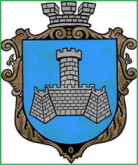 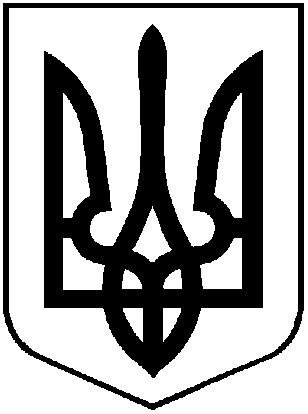 УКРАЇНАХМІЛЬНИЦЬКА МІСЬКА РАДАВІННИЦЬКОЇ ОБЛАСТІВиконавчий комітетР І Ш Е Н Н Я   від  04.12. 2019 року                                                                  № 465Про погодження  розміщення будівельних матеріалів на загальноміській території  в місті Хмільнику     Розглянувши заяви Ксенченко Валентини Степанівни, Слободянюк Таїси Петрівни, Ус Володимира Григоровича, Васильківського Леоніда Михайловича, Осадчук Лариси Анатоліївни, Лановик Галини Петрівни, Свіргун  Галини  Петрівни, Мазур Алли Михайлівни,  Просяника Леоніда Леонідовича, Іваниці Сергія Володимировича, Зелінського Мар’яна Михайловича, Сивака Антона Петровича, Конопко Анатолія Йосиповича, Мельник Галини Георгіївни, Мельник Наталії Анатоліївни, Камінської Тетяни Олександрівни, Листопада Ігора Анатолійовича, Кренц Тетяни Володимирівни, Гаврилюка Валентина Анатолійовича, Поліщук Людмили Миколаївни, Кузнєцової Ольги Романівни, Пугача Валерія Олександровича, Овчарук Наталії Миколаївни, Лисюка Володимира Миколайовича, Омельчука Олександра Миколайовича, Пугача Бориса Петровича, Соколенко Марії Володимирівни, Вторук Людмили Василівни, Кравчук Надії Петрівни, Задорожнюк Ольги Омелянівни, Цвілюк Галини Іванівни, Гурської Олени Петрівни відповідно до Закону України «Про благоустрій населених пунктів», пункту 5.3.6. «Правил благоустрою території міста Хмільника»,  затверджених  рішенням  45 сесії міської ради 5 скликання  від 26.02.2009р., керуючись ст.ст. 30, 59 Закону України «Про місцеве самоврядування в Україні», виконком міської ради.                                                           В И Р І Ш И В :Погодити  громадянам Ксенченко Валентині Степанівні (вул. Щусєва, 17), Слободянюк Таїсі Петрівні (просп. Вернадського,14), Ус Володимиру Григоровичу (вул. Садова, 22), Васильківському Леоніду Михайловичу (вул. Садова, 7), Осадчук Ларисі Анатоліївні (просп. Вернадського, 9), Лановик Галині Петрівні (просп. Вернадського, 12), Свіргун Галині Сергіївні (вул. Садова, 15), Мазур Аллі Михайлівні (вул. Вавілова, 20), Просянику Леоніду Леонідовичу (вул. Джерельна, 55), Іваниці Сергію Володимировичу (1 пров. Чайковського, 7), Зелінському Мар’яну Михайловичу (вул. Трипільська, 28), Сиваку Антону Петровичу (вул. Свято-Троїцька, 125), Конопко Анатолію Йосиповичу (вул. Чайковського, 30а), Мельник Галині Георгіївні (вул. Трипільська, 21), Мельник Наталії Анатоліївні (1 пров. Чайковського, 4), Камінській Тетяні Олександрівні (вул. Маяковського, 2), Листопаду Ігору Анатолійовичу (1 пров. Чайковського, 2), Кренц Тетяні Володимирівні (вул. В. Котика, 5), Гаврилюку Валентину Анатолійовичу (вул. Садова, 27), Поліщук Людмилі Миколаївні (Січових Стрільців, 13), Кузнєцовій Ользі Романівні (Дружби, 7), Пугачу Валерію Олександровичу (вул. В. Котика, 12), Овчарук Наталії Миколаївні (вул. Л. Ратушної, 26), Лисюку Володимиру Миколайовичу (вул. Михайла Вербицького, 20), Омельчуку Олександру Миколайовичу (вул. Січових Стрільців, 13/1), Пугачу Борису Петровичу (вул. Михайла Вербицького, 3), Соколенко Марії Володимирівні (вул. Коцюбинського, 33), Вторук Людмилі Василівні (вул. Марка Вовчка, 5), Кравчук Надії Петрівні (пров. Коцюбинського, 20), Задорожнюк Ользі Омелянівні (пров. Коцюбинського, 26), Цвілюк Галині Іванівні (пров. Коцюбинського, 18), Гурській Олені Петрівні (вул. Літописна, 57)  тимчасове розміщення на загальноміській території у місті Хмільнику будівельних матеріалів строком до 01.05.2020 року.Попередити  Ксенченко В.С., Слободянюк Т.П., Ус  В.Г., Васильківського Л.М., Осадчук Л.А., Лановик Г.П., Свіргун Г.П., Мазур А.М., Просяника Л.Л., Іваницю  С.М., Зелінського М.М., Сивака А.П., Конопко А.Й., Мельник Г.Г., Мельник Н.А. Камінську Т.О., Листопада І.А., Кренц Т.В., Гаврилюка В.А., Поліщук Л.М., Кузнєцову О.Р., Пугача В.О., Овчарук Н.М., Лисюка В.М., Омельчука О.М., Пугача Б.П., Соколенко М.В., Вторук Л.В., Кравчук Н.П., Задорожнюк О. О., Цвілюк Г.І., Гурську О.П.   про забезпечення дотримання вимог Правил благоустрою території міста Хмільника.  3.Контроль за виконанням цього рішення покласти на заступника міського голови з питань діяльності виконавчих органів міської ради Загіку В.М.Міський голова                                                                        С.Б. Редчик